Using the table below, please outline the activities that will be most important in achieving your proposed objectives. Your completed Work Plan will show us: (1) what you are doing and when, (2) who is responsible for implementing the project, (3) costs associated with each proposed objective, and (4) the results you expect from each of your activities. You may add or delete rows as necessary.Organization: [Please type your organization’s name here]	Requested Grant Amount: [Enter amount here]		Program Budget: [Enter amount here] You may add rows to this chart as needed.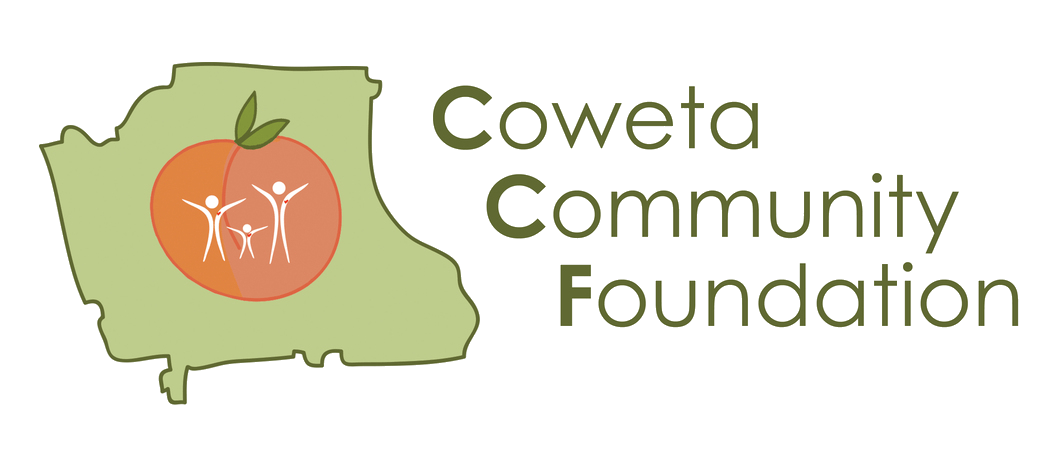 Grant ApplicationProgram Implementation Work PlanObjectiveThe direct, tangible, and measurable result you are seeking to achieve (one objective per row).ActionHow the project will be put into action to achieve each objective (you may enter more than one activity per row, as each objective may have multiple activities associated with it).TimeframeThe start date and end date of the period during which each activity will occur.Responsible PersonThe person who is accountable for each project activity.Financial Projection Use of CCF Grant FundsWhat will the requested grant funds be used for to achieve the costs associated with this objective? Financial Projection Your Organization’s ContributionWhat is your organization contributing toward the costs associated with this objective? This is not required match but encouragedProposed Measures of SuccessHow the success of the project will be assessed in reaching the objective.OutcomesWhat will be different if you successfully implement this project?